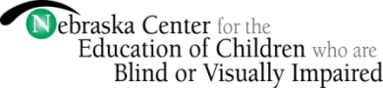 NCECBVI Low Vision Clinic Registration FormTuesday, February 28, 2023Registration deadline is Friday, January 27, 2023Return this form and other required information to Kelly Juilfs (kjuilfs@esu4.net)---------------------------------------------------------------------------------------------------------------------------------------Student Name:  							Date of Birth:			Grade:School District:Teacher--Visually Impaired (TVI):					TVI Phone (+area code):*The TVI is expected to attend the LVC appointment, along with the student and parent/guardian.---------------------------------------------------------------------------------------------------------------------------------------The following information must be attached to this registration form (please check):  ___Previous eye report(s)___Functional Vision/Learning Media Assessment___MDT___IEP   ___Photographs and/or videos of the student are optional but encouraged (email to kjuilfs@esu4.net)--------------------------------------------------------------------------------------------------------------------------------------- A Zoom meeting will be scheduled (approx. 30 min) with members of the student’s team once all the registration paperwork is received, in an effort to gain specific information to prepare for the appointment.  Please indicate a first (1), second (2), and third (3) choice for the Zoom meeting, in order of preference. A confirmation email will be sent to the TVI after the registration deadline that includes the selected date/time, along with the Zoom link to join the meeting.  Times listed are in Central Standard Time.Monday, February 6:    __7:30 a.m.   __9:00 a.m.     __1:30 p.m.     __3:00 p.m.Tuesday, February 7:    __7:30 a.m.   __9:00 a.m.     __1:30 p.m.     __3:00 p.m.Wednesday, February 8:    __7:30 a.m.   __9:00 a.m.     __1:30 p.m.     __3:00 p.m.---------------------------------------------------------------------------------------------------------------------------------------School Staff to Complete:Primary Area of Concern:  Identify the instructional area or access area in which the student is having difficulty.  What specifically does the student need to be able to do, that is currently difficult to do independently?  (For example: The student is struggling with visually accessing materials, posters, and boards from a distance).  Please be specific.Name the environment(s) where the student is experiencing the area of concern.  (For example: The student struggles with seeing the markerboard from his desk in the classroom).  Please be specific.Are specific accommodations, modifications, and/or assistive technology currently in place for the student in this area of concern?  (For example, The student has been using a monocular to view boards, etc., at a distance for the past year).  If yes, please specify and include how long they have been in place.What is a specific interest(s) of the student that may be beneficial in helping the Low Vision Clinic team prepare materials for the appointment? (For example: dogs, weather, Huskers, specific book/TV program/singer/sport, etc). *Optional*  If there is a secondary area of concern for the student, please specify the same information below: environment(s), and any current accommodations, modifications, and/or assistive technology for that concern. Other information that is important to note about the student:---------------------------------------------------------------------------------------------------------------------------------------Person	to Receive Invoice:						Position:Address (street and/or box number):					City:			    	 Zip:Email:									Phone (+area code):Signature of District Representative:					Date:Financial agreement:  As a representative of the school district, this person authorizes services and agrees the school district is financially responsible for all charges incurred for services rendered by the Nebraska Center for the Education of Children who are Blind or Visually Impaired in accordance with the rates approved by the Nebraska Department of Education for the current school year.  It is understood that all costs are considered allowable for special education reimbursement purposes.---------------------------------------------------------------------------------------------------------------------------------------Parent/Guardian to Complete:Prior to, and during the Low Vision Clinic, NCECBVI is requesting parental consent to share records and provided information about the student with the optometrist and NCECBVI staff members:As the parent/guardian of the above named student, I give permission to release the above listed information with the optometrist and NCECBVI staff prior to, during, and following the Low Vision Clinic to be held at NCECBVI in Nebraska City.  I understand I may revoke this release at any time with a written notice.Parent/Guardian Signature:						Date:---------------------------------------------------------------------------------------------------------------------------------------As the parent/guardian of the above named student, I hereby authorize NCECBVI staff and the optometrist to allow the use of pictures and/or voice reproductions or other identifiable information of my child for the purpose of educational projects, data collection/assessment purposes, public relations, school publicity, and other beneficial endeavors as long as such usage is not for the financial or personal benefit to any individual and/or groups or private company.  This includes posting of photos on the NCECBVI Facebook page.  I understand I may revoke this release at any time with a written notice.Parent/Guardian Signature:						Date:---------------------------------------------------------------------------------------------------------------------------------------Contact Information:Parent/Guardian Name(s): Mailing Address (Street/P.O. Box):City:Zip:Preferred Email Address:Preferred Phone (incl. area code):_____	I give permission for my contact information to be added to the mailing database and understand I	may receive information from NCECBVI periodically in the U.S. mail._____	I give permission for my contact information to be added to the email database and understand I 	May receive information electronically from NCECBVI on occasion.Parent/Guardian Signature:						Date:9/2022